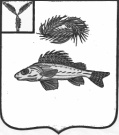 СОВЕТМУНИЦИПАЛЬНОГО ОБРАЗОВАНИЯ ГОРОД ЕРШОВЕРШОВСКОГО МУНИЦИПАЛЬНОГО РАЙОНАСАРАТОВСКОЙ ОБЛАСТИ(ЧЕТВЕРТОГО СОЗЫВА)РЕШЕНИЕот   26 июля   2021 года  № 41-244О вынесении на публичные слушания  проектарешения    о   внесении     изменений    в  Устав муниципального    образования  город   ЕршовЕршовского           муниципального        района Саратовской     области	   	На основании статей 28 и 44 Федерального закона от 6 октября 2003 года №131-ФЗ «Об общих принципах организации местного самоуправления в Российской Федерации», Устава муниципального образования город  Ершов Ершовского муниципального района Саратовской области, Положения о публичных слушаниях в муниципальном образовании город  Ершов, Совет  муниципального образования  город  Ершов  РЕШИЛ:       1. Вынести на публичные слушания с участием граждан, проживающих на территории муниципального образования город Ершов Ершовского муниципального района Саратовской области, проект решения о внесении изменений в Устав муниципального образования город  Ершов Ершовского  муниципального района Саратовской области согласно Приложению. Инициатором проведения публичных слушаний является Совет  муниципального образования город Ершов.       2. Назначить организатором публичных слушаний комиссию в составе трех членов комиссии:           - председателя комиссии –  Нархова Алексея Николаевича;           - секретаря комиссии – Голиковой Людмилы Михайловны;           - члена комиссии –  Федоровой Галины Викторовны       3. Граждане, проживающие на территории муниципального образования город Ершовского муниципального района Саратовской области, обладающие избирательным правом, вправе участвовать в публичных слушаниях в целях обсуждения проекта решения о внесении изменений в Устав муниципального образования город Ершов Ершовского муниципального района Саратовской области посредством подачи организатору публичных слушаний замечаний и предложений в письменной и (или) устной форме.        4. Замечания и предложения в письменной форме граждане вправе представить организатору публичных слушаний в срок со дня опубликования настоящего решения и до 16 августа 2021  года по рабочим дням с 8.00 до 17.00 по адресу: г.  Ершов, ул.Интернациональная,д.9, каб. 25.        6. Замечания и предложения в письменной и (или) устной форме граждане вправе представить председательствующему на публичных слушаниях в день проведения публичных слушаний до окончания публичных слушаний по месту проведения публичных слушаний. При проведении публичных слушаний все участники публичных слушаний вправе, кроме того, высказать свое мнение о проекте решения о внесении изменений в Устав муниципального образования город Ершов Ершовского  муниципального образования  и о замечаниях и предложениях по указанному проекту, задать вопросы разработчику проекта.    	Все замечания и предложения, представленные в установленный срок, подлежат внесению в протокол публичных слушаний.        7. Провести публичные слушания 18 августа 2021 года в 10.00 в зале заседаний  Совета  муниципального образования город Ершов по адресу: г.  Ершов,  ул. Интернациональная  дом 9.        8. Настоящее решение подлежит официальному  опубликованию не позднее 10 дней со дня его принятия одновременно с    проектом решения о внесении изменений в Устав муниципального образования город  Ершов Ершовского  муниципального района Саратовской области и размещению на официальном сайте Совета муниципального образования город Ершов.9. Настоящее решение вступает в силу со дня официального   опубликования.Глава муниципального образования                                                    А.А. Тихов                                                 Приложение                                                                                                  к решению Совета  МО г. Ершов                                                                                                  от 26 июля  2021 года № 41-244                                                                                                             Проект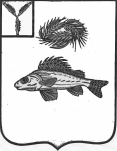 СОВЕТМУНИЦИПАЛЬНОГО ОБРАЗОВАНИЯ ГОРОД ЕРШОВЕРШОВСКОГО МУНИЦИПАЛЬНОГО РАЙОНАСАРАТОВСКОЙ ОБЛАСТИ(четвертого созыва)РЕШЕНИЕот          2021 года   № О    внесении   изменений    и    дополнений    в   Уставмуниципального образования город Ершов Ершовскогомуниципального района Саратовской области     На   основании   Федерального  закона  от  6 октября 2003 г. №131-ФЗ «Об  общих  принципах  организации  местного самоуправления в Российской Федерации», Федерального закона от 21.07.2005 № 97-ФЗ «О государственной регистрации уставов муниципальных образований», Федерального закона от 08.12.2020        № 411-ФЗ «О внесении изменений в Федеральный закон  «О государственной регистрации уставов муниципальных образований » и статью 44 Федерального закона  «Об общих принципах организации  местного самоуправления  в Российской Федерации», Федерального закона от 30.04.2021 № 116-ФЗ «О внесении изменений в отдельные законодательные акты Российской Федерации»,     Устава муниципального образования город  Ершов   Ершовского муниципального  района Саратовской области, Совет муниципального образования город   Ершов,  РЕШИЛ:     1.Внести в Устав  муниципального образования город  Ершов  Ершовского  муниципального района Саратовской области следующие изменения:1.1. в части 1  статьи 3: а) пункт 4.1.изложить в следующей редакции:« 4.1) осуществление муниципального контроля за исполнением единой теплоснабжающей организацией обязательств по строительству, реконструкции и (или) модернизации объектов теплоснабжения;»;б) пункт 5 изложить в следующей  редакции:«5) дорожная деятельность в отношении автомобильных дорог местного значения в границах населенных пунктов поселения и обеспечение безопасности дорожного движения на них, включая создание и обеспечение функционирования парковок (парковочных мест), осуществление муниципального контроля на автомобильном транспорте, городском наземном электрическом транспорте и в дорожном хозяйстве в границах населенных пунктов поселения, организация дорожного движения, а также осуществление иных полномочий в области использования  автомобильных дорог и осуществления дорожной деятельности в соответствии с законодательством Российской Федерации;»;в) пункт 19 изложить в следующей редакции;«19) утверждение правил благоустройства территории поселения, осуществление муниципального контроля в сфере благоустройства, предметом которого является соблюдение правил благоустройства территории поселения, требований к обеспечению доступности для инвалидов объектов социальной, инженерной и транспортной инфраструктур и предоставляемых услуг, организация благоустройства территории поселения в соответствии с указанными правилами, а также организация использования, охраны, защиты, воспроизводства городских лесов, лесов особо охраняемых природных территорий, расположенных в границах населенных пунктов поселения;»;г) пункт 27 изложить в следующей редакции:«27) создание, развитие и обеспечение охраны лечебно-оздоровительных местностей и курортов местного значения на территории поселения, а также осуществление муниципального контроля в области охраны и использования особо охраняемых природных территорий местного значения;».1.2. Абзац  2 статьи 3.2  изложить в следующей редакции:« Организация и осуществление видов муниципального контроля регулируются Федеральным законом от 31 июля 2020 года N 248-ФЗ "О государственном контроле (надзоре) и муниципальном контроле в Российской Федерации.».   1.3. Пункт 7 части 1 статьи 26 изложить в следующей редакции:  «__прекращения гражданства Российской Федерации либо гражданства иностранного государства - участника международного договора Российской Федерации, в соответствии с которым иностранный гражданин имеет право быть избранным в органы местного самоуправления, наличия гражданства (подданства) иностранного государства либо вида на жительство или иного документа, подтверждающего право на постоянное проживание на территории иностранного государства гражданина Российской Федерации либо иностранного гражданина, имеющего право на основании международного договора Российской Федерации быть избранным в органы местного самоуправления, если иное не предусмотрено международным договором Российской Федерации;».    1.4. Пункт 9 части 1 статьи 30 изложить в следующей редакции:  « прекращения гражданства Российской Федерации либо гражданства иностранного государства - участника международного договора Российской Федерации, в соответствии с которым иностранный гражданин имеет право быть избранным в органы местного самоуправления, наличия гражданства (подданства) иностранного государства либо вида на жительство или иного документа, подтверждающего право на постоянное проживание на территории иностранного государства гражданина Российской Федерации либо иностранного гражданина, имеющего право на основании международного договора Российской Федерации быть избранным в органы местного самоуправления, если иное не предусмотрено международным договором Российской Федерации;».  1.5 .Часть 5 статьи 41 изложить в следующей редакции:«5.Устав  муниципального образования, муниципальный правовой акт о внесении изменений и  дополнений в  устав  муниципального образования  подлежат официальному  опубликованию (обнародованию) после их государственной  регистрации вступает в силу  после их официального опубликования (обнародования). Глава муниципального образования  обязан опубликовать (обнародовать) зарегистрированные устав муниципального образования, муниципальный правовой акт  о внесении изменений и дополнений  в устав муниципального  образования  в течение семи дней  со дня поступления из территориального органа уполномоченного  федерального органа исполнительной власти  в сфере регистрации уставов  муниципальных образований  уведомления о включении сведений об уставе  муниципального образования, муниципальном правовом акте  о внесении изменений в Устав  муниципального образования  в государственный реестр  уставов муниципальных образований  Саратовской области, предусмотренного частью  6 статьи  4 Федерального  закона от 21.07.2005  № 97-ФЗ «О государственной  регистрации уставов муниципальных образований». 2. Направить настоящее решение на государственную регистрацию в Управление Министерства юстиции Российской Федерации по Саратовской области. 3. Настоящее решение вступает в силу с момента официального обнародования (опубликования) после его государственной регистрации.Глава муниципального образования                                                    А.А.Тихов